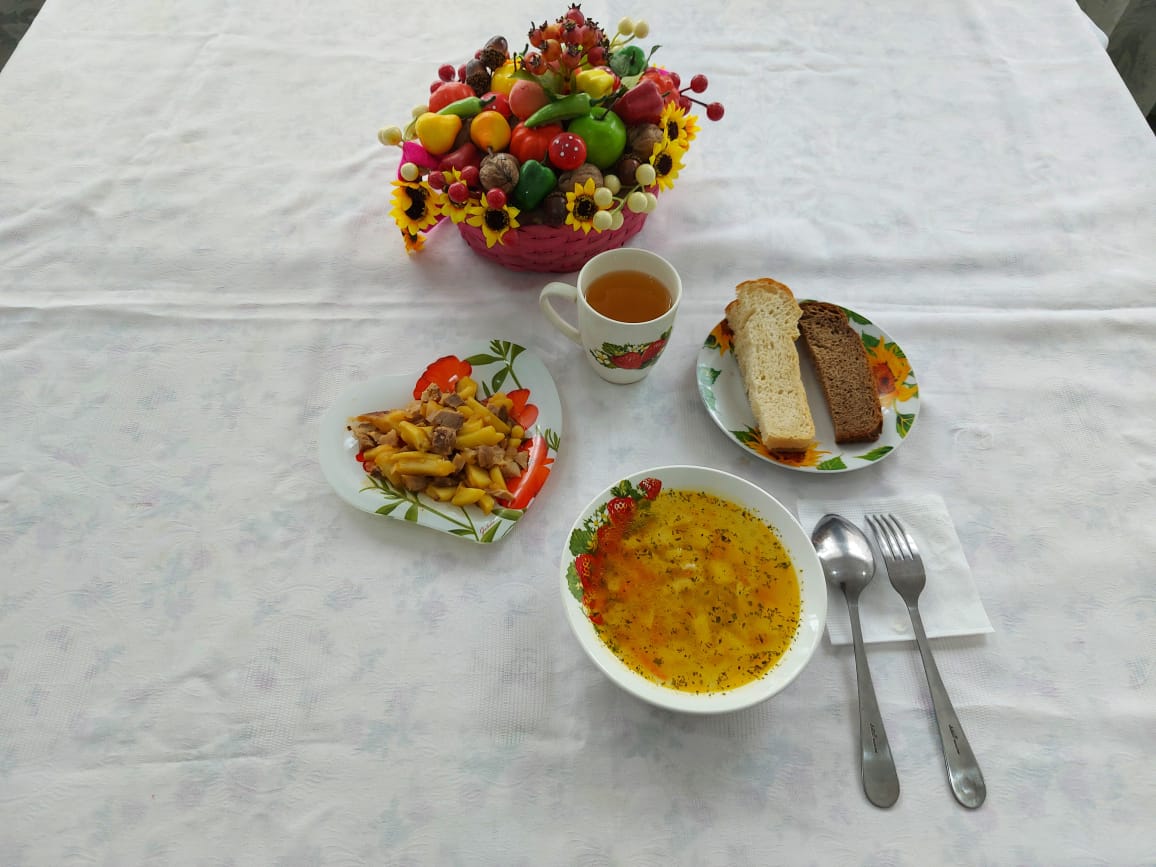 №Наименование блюдаМасса порции, грПищевые вещества, грПищевые вещества, грПищевые вещества, грЭнергетическая ценность, ккал№Наименование блюдаМасса порции, грБелки Жиры Углеводы Энергетическая ценность, ккал1Овощи соленые 450,360,050,775,852Суп картофельный с макаронными изделиями2504,983,2521,10189,423Жаркое по-домашнему17518,1011,4817,11244,374Хлеб пшеничный553,630,4920,90109,455Хлеб ржано-пшеничный207,701,4037,70201,006Компот из смеси сухофруктов2000,000,0019,9675,82Итого за день34,7716,67117,54825,91